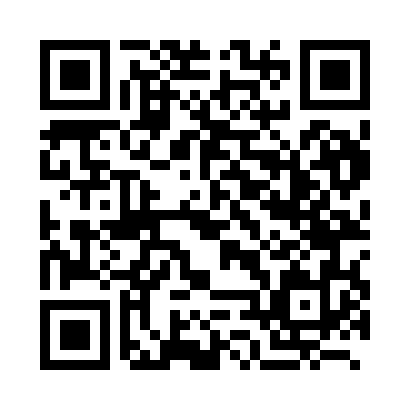 Prayer times for Cochabamba, BoliviaWed 1 May 2024 - Fri 31 May 2024High Latitude Method: NonePrayer Calculation Method: Muslim World LeagueAsar Calculation Method: ShafiPrayer times provided by https://www.salahtimes.comDateDayFajrSunriseDhuhrAsrMaghribIsha1Wed5:246:3812:223:396:057:152Thu5:246:3812:223:396:057:153Fri5:246:3812:213:396:047:144Sat5:246:3912:213:386:047:145Sun5:256:3912:213:386:047:146Mon5:256:3912:213:386:037:137Tue5:256:4012:213:376:037:138Wed5:256:4012:213:376:027:139Thu5:256:4012:213:376:027:1210Fri5:266:4012:213:376:017:1211Sat5:266:4112:213:366:017:1212Sun5:266:4112:213:366:017:1213Mon5:266:4112:213:366:007:1114Tue5:276:4212:213:366:007:1115Wed5:276:4212:213:366:007:1116Thu5:276:4212:213:356:007:1117Fri5:276:4312:213:355:597:1018Sat5:286:4312:213:355:597:1019Sun5:286:4412:213:355:597:1020Mon5:286:4412:213:355:597:1021Tue5:286:4412:213:355:587:1022Wed5:296:4512:213:345:587:1023Thu5:296:4512:213:345:587:1024Fri5:296:4512:223:345:587:1025Sat5:296:4612:223:345:587:1026Sun5:306:4612:223:345:587:1027Mon5:306:4612:223:345:577:1028Tue5:306:4712:223:345:577:0929Wed5:306:4712:223:345:577:0930Thu5:316:4712:223:345:577:0931Fri5:316:4812:223:345:577:10